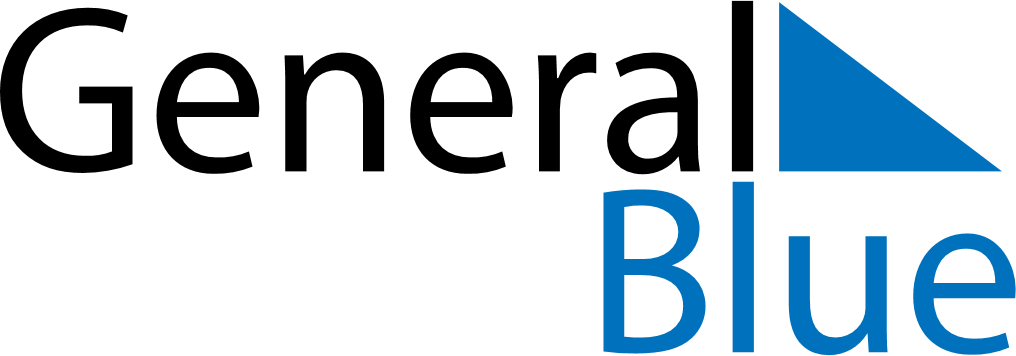 February 2026February 2026February 2026CameroonCameroonSUNMONTUEWEDTHUFRISAT1234567891011121314Youth Day1516171819202122232425262728